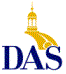 John Gillispie, Chief Operating Officer, ITEITE EDUCATION NEWS   May/June 2005                                                                                        Page 1Did you know…In Microsoft Excel you can separate, or split a column into two columnsLet’s say you have a name field in a single column.  You would like to create two columns, one with first name and one with last name.Select the column containing the names.  Or the range of cells containing the names.  For this example it will be column A.  The field contains First Name and Last Name with a space separating the two names.From the Data menu, select Text to Columns.In Step 1 of 3, select Delimited.In Step 2 of 3, select the Space checkbox.In Step 3 of 3, in the Destination box, select cell B1, and then click Finish.SkillSoft’s SkillPortITE offers online learning with over 1500 IT courses and 20 Interpersonal skill courses.With enrollment to the IT online courses, you also have access to:Simulations and ExercisesTest Prep ExamsMentoring - 24x7 online mentoring by SkillSoft content expertsResources - Job Aids and SkillBriefsBooks 24x7 Referenceware – Powerful search engine to the complete contents of 100s of reference books.Internet based SkillPort is accessible 24 hours a day, 7 days a week from your Office or Home.An enrollment form and pricing along with an IT course topic list are in this newsletter.  To see the entire list of IT courses and outlines visit www.SkillSoft.com. ITE Excel class is now 1 day, $80,	and you get the same great Element K student manual that you always get with the ITE Excel and Access classes.  The Element K student manual comes with a glossary, table of context, indexing, and student disc of all classroom files.Listening for ComprehensionCourse Number: COMM0152Overview/Description Do you need to better understand the basic meaning of a conversation or presentation?  If you need to be able to identify what is said to you in a more effective manner, then this course is for you.  This course teaches you how to comprehend verbal and visual messages to maximize your understanding of others.  Because this course teaches listening skills, certain sections of this course deviate from standard SkillSoft courses by presenting audio and audio cues without accompanying text.  You will need audio to take these sections of the course.Lesson Objectives: Identifying Verbal and Nonverbal CuesInterpreting CuesUnderstanding What You HearChecking Your UnderstandingUnderstanding in Special Listening SituationsTarget Audience Target audience could be from any level of an organization.  It is particularly useful to those who need strong listening skills, such as managers and team members, to be effective in the workplace.Expected Duration 5.0  hours Interested in the above online course. See the 5th page of this newsletter for enrollment form.Direct all Education Comments and Questions to:Bruce Hupke – 281-6984bruce.hupke@iowa.govITE EDUCATION NEWS   May/June 2005                                                                                          Page 2ITE EDUCATION NEWS   May/June 2005                                                                                Page 3:   Excel Level 1  July 13          Access Level 1  July 20,21          Access Level 2 Nov. 9,10(Please Print)The following signatures indicate approval of the course(s) requested above and understanding of PDS’ cancellation policy.CFN 552-0142  R 5/04InstructionsFill out the following enrollment form and submit.A Username and Password and directions will be issued to you by email.Access to online courses and much more for SkillSoft IT users will be, at anytime, anywhere, 24 hours a day, 7 days a week!*NOTE:	SkillSoft IT users will be on the honor system and will keep their unique username and password private and not give it out to others.User Information  (PLEASE PRINT)Information Technology Path (All online classes) Access Length  (Please check one)Please list single courses belowSignaturesSubmit by Mail or FaxAccess to both IT End-User & Professional Curricula   4 months is $179 or 2 months for $99     Single course, 1 month $352Instructor Led Training Schedule3May and June Calendar               Sneak Peek at Future Courses4 & 5Enrollment FormsInstructor led Training Instructor led Training Instructor led Training Access Level 1     In this hands-on course, you’ll design and create databases, tables, queries, forms, and reports.  You'll learn database concepts and terminology.  You'll learn how to design and create a table.  You'll learn how to work with tables and forms, including adding records, modifying table and form design, finding and editing records, deleting and copying records and values, and filtering and sorting records.  You'll learn how to design and use select queries.  You'll learn how to create and use forms for a single table and multiple-tables. You'll learn how to create and use reports.  You'll learn how to create and maintain a database.  You’ll learn rules for database design, including an introduction to table relationships.  You will examine a database with design flaws and make corrections.  Exercises and/or wrap-up lessons follow each of the 7 chapters.  This class is self-contained within the award winning ElementK Courseware book.  This book allows you to go over the entire course or portions of the course at anytime.  The book comes complete with a Table of Contents, Glossary, Index, and disc with all course files.             Prerequisite: Basic Windows or similar experienceAccess Level 1$115                    Course: PC801Jul 20                               21                      Enrollments close:             Jul 11 ‘B’ Level/Learning Center 2Excel Level 1     In this hands-on course you’ll learn the skills you need to create, update, format, print and maintain an Excel spreadsheet.  The class will work with ranges and various functions.  You will create a simple chart sheet and work with an outline structure for a worksheet.  You will also discover how to use an electronic spreadsheet to create basic data reports.  Exercises and/or wrap-up lessons follow each of the 8 chapters.  This class is self-contained within the award winning ElementK Courseware book.  This book allows you to go over the entire course or portions of the course at anytime.  The book comes complete with a Table of Contents, Glossary, Index and disc with all course files.Prerequisite: Basic Windows or similar experienceExcel Level 1$80                      Course: PC701May 11                      Enrollments close:            ClosedJuly 13                      Enrollments close:             July 1 ‘B’ Level/Learning Center 2Access Level 2     In this hands-on course, you will learn how to enhance your database design by using the principles of normalization and table relationships. You'll also learn how to query multiple tables for data that is used in customized forms and reports.  In addition, you'll be able to take the guesswork out of creating databases by learning to use data-normalization techniques. See how to take advantage of relational database efficiency to maintain data. You will also learn techniques to save time by controlling data entry and automating tasks.  Benefit by becoming familiar with Access features that will enable you to customize forms and reports.  An introduction to Data Access pages and Mail Merging with Word will be presented.  Exercises and/or wrap-up lessons follow each of the 7 chapters.  This class is self-contained within the award winning ElementK Courseware book.  This book allows you to go over the entire course or portions of the course at anytime.  The book comes complete with a Table of Contents, Glossary, Index and disc with all course files.Prerequisite: Basic Microsoft ACCESS classAccess Level 2$115                    Course: PC811Nov 9                                10                      Enrollments close:             Nov 1 ‘B’ Level/Learning Center 2Excel Level 2     In this hands-on course you’ll learn the skills you need to create, modify, and customize Excel charts. You will work with both chart sheets and embedded charts.  Drawing tools will be used to enhance worksheets and charts.  You will use advanced sorting and filtering techniques for locating and managing information.  You will learn the querying capabilities of Excel.  Exercises and/or wrap-up lessons follow each of the 6 chapters.  This class is self-contained within the award winning ElementK Courseware book.  This book allows you to go over the entire course or portions of the course at anytime.  The book comes complete with a Table of Contents, Glossary, Index and disc with all course files. Prerequisite: Basic Microsoft EXCEL class or similar EXCEL experienceExcel Level 2$115                    Course: PC711May 25                              26                     Enrollments close:           May 16 ‘B’ Level/Learning Center 2Business Objects     This class is taught using ZABO, a downloadable, self-installing version of Business Objects.  ZABO, short for Zero Administration Business Objects, is functionally equivalent to the full-client.  It has an integrated suite of Business Objects modules (InfoView, WebIntelligence Explorer and WebIntelligence Reporter.)  ZABO is a web based report creating and viewing software.  This hands-on course will teach students to create several types of reports.  Included in reports students create are: calculations, sorting, grouping, breaking, conditions, crosstab and bar charts.  Also formatting a report.  Students will learn to send/receive and publish reports.  Students in class will do report drilling.  Step by step workbook included.Prerequisite: Basic Windows or similar experienceBusiness Objects$50                     Course: UT501TBA                        Enrollments close:                        ‘B’ Level/Learning Center 2May 2005May 2005May 2005May 2005May 2005May 2005May 2005May 2005May 2005May 2005May 2005May 2005May 2005SundaySundayMondayMondayTuesdayWednesdayWednesdayWednesdayThursdayFridayFridayFridaySaturday112234445666788991011Excel Level 111Excel Level 111Excel Level 11213 13 13 1415151616171818181920202021222223232425Excel Level 225Excel Level 225Excel Level 226Excel Level 227272728292930Memorial Day30Memorial Day31June 2005June 2005June 2005June 2005June 2005June 2005June 2005June 2005June 2005June 2005June 2005June 2005June 2005SundayMondayMondayTuesdayTuesdayTuesdayWednesdayThursdayThursdayThursdayFridaySaturdaySaturday1222344566777899910111112131314141415161616171818192020212121222323232425252627272828282930303031Personnel Development Seminars (PDS)Course Registration Form2004-2005Name:SS #:LastLastLastFirstFirstMIAgency:Classification:Classification:Classification:Work Location:Work Location:Work Phone:Work Phone:Work Phone:E-Mail Address:E-Mail Address:Supervisor’s Name:Supervisor’s Name:Supervisor’s Name:Supervisor’s Phone:Supervisor’s Phone:If NOT a State of  employee, bill training to:If NOT a State of  employee, bill training to:If NOT a State of  employee, bill training to:If NOT a State of  employee, bill training to:If NOT a State of  employee, bill training to:Course NumberCourse TitleDate PreferenceAlternative DateOnce any course costing $99.00 or less is confirmed, the participant's agency will be billed for the full amount of training unless cancellations are received by PDS at least five (5) working days prior to the class date.  For courses that cost $100.00 or more, agencies will be billed for ANY cancellations after confirmation.  Departments may substitute confirmed course participants when necessary.  To cancel, call (515) 281-5456.  (See page 2 for other cancellation information.)Once any course costing $99.00 or less is confirmed, the participant's agency will be billed for the full amount of training unless cancellations are received by PDS at least five (5) working days prior to the class date.  For courses that cost $100.00 or more, agencies will be billed for ANY cancellations after confirmation.  Departments may substitute confirmed course participants when necessary.  To cancel, call (515) 281-5456.  (See page 2 for other cancellation information.)Once any course costing $99.00 or less is confirmed, the participant's agency will be billed for the full amount of training unless cancellations are received by PDS at least five (5) working days prior to the class date.  For courses that cost $100.00 or more, agencies will be billed for ANY cancellations after confirmation.  Departments may substitute confirmed course participants when necessary.  To cancel, call (515) 281-5456.  (See page 2 for other cancellation information.)Once any course costing $99.00 or less is confirmed, the participant's agency will be billed for the full amount of training unless cancellations are received by PDS at least five (5) working days prior to the class date.  For courses that cost $100.00 or more, agencies will be billed for ANY cancellations after confirmation.  Departments may substitute confirmed course participants when necessary.  To cancel, call (515) 281-5456.  (See page 2 for other cancellation information.)Accommodation Request:Please indicate if you have any special needs that we can address to make your participation more enjoyable.  Please provide 8 weeks notification.Accommodation Request:Please indicate if you have any special needs that we can address to make your participation more enjoyable.  Please provide 8 weeks notification.Accommodation Request:Please indicate if you have any special needs that we can address to make your participation more enjoyable.  Please provide 8 weeks notification.Accommodation Request:Please indicate if you have any special needs that we can address to make your participation more enjoyable.  Please provide 8 weeks notification.Accommodation Request:Please indicate if you have any special needs that we can address to make your participation more enjoyable.  Please provide 8 weeks notification.Accommodation Request:Please indicate if you have any special needs that we can address to make your participation more enjoyable.  Please provide 8 weeks notification.EmployeeDateAccommodation Request:Please indicate if you have any special needs that we can address to make your participation more enjoyable.  Please provide 8 weeks notification.Accommodation Request:Please indicate if you have any special needs that we can address to make your participation more enjoyable.  Please provide 8 weeks notification.Accommodation Request:Please indicate if you have any special needs that we can address to make your participation more enjoyable.  Please provide 8 weeks notification.Accommodation Request:Please indicate if you have any special needs that we can address to make your participation more enjoyable.  Please provide 8 weeks notification.Accommodation Request:Please indicate if you have any special needs that we can address to make your participation more enjoyable.  Please provide 8 weeks notification.Accommodation Request:Please indicate if you have any special needs that we can address to make your participation more enjoyable.  Please provide 8 weeks notification.Accommodation Request:Please indicate if you have any special needs that we can address to make your participation more enjoyable.  Please provide 8 weeks notification.Accommodation Request:Please indicate if you have any special needs that we can address to make your participation more enjoyable.  Please provide 8 weeks notification.Accommodation Request:Please indicate if you have any special needs that we can address to make your participation more enjoyable.  Please provide 8 weeks notification.Accommodation Request:Please indicate if you have any special needs that we can address to make your participation more enjoyable.  Please provide 8 weeks notification.Accommodation Request:Please indicate if you have any special needs that we can address to make your participation more enjoyable.  Please provide 8 weeks notification.Accommodation Request:Please indicate if you have any special needs that we can address to make your participation more enjoyable.  Please provide 8 weeks notification.SupervisorDateBrailleSign Language InterpretationSign Language InterpretationTraining LiaisonDateLarge PrintOtherMail to:Suzie ReicksDAS-Human Resources Personnel Development SeminarsORFax to:Personnel Development Seminars(515)-242-5152Personnel Development Seminars (PDS)SkillPort e-learning Online Course Registration Form2004-2005Name Name Phone:Phone:Email:Date:Department Name:Department Name:Department Name:Division Name:Division Name:Technical Online CoursesInterpersonal Skills Online Courses1,500 courses for 4 months ($179.00)10 courses for 4 months ($179.00)1,500 courses for 2 months ($99.00)5 courses for 4 months ($99.00)1 single course for 1 month ($35.00)1 single course for 1 month ($35.00)1.2.3.4.5.User Signature:Authorized Signature:Authorized Signature:Training Liaison Signature:Training Liaison Signature:Training Liaison Signature:Mail to:Suzie ReicksDAS-Human Resources Personnel Development SeminarsORFax to:Personnel Development Seminars(515)-242-5152